WELLNESS-ANLAGE
Umfrage zu unseren Dienstleistungen 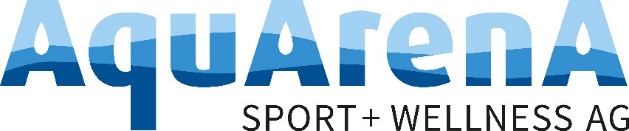 Wir danken Ihnen für den Besuch unserer Wellness-Anlage. Damit wir den Service noch verbessern können, bitten wir Sie, diesen Fragebogen auszufüllen und am Empfang abzugeben. Vorname/ NameAdresseE-MailTelefonSie wurden betreut von:Welchen Bereich nutzen Sie? alte Sauna geschlechtergetrennt    neuer Wellnessbereich alte Sauna geschlechtergetrennt    neuer Wellnessbereich alte Sauna geschlechtergetrennt    neuer Wellnessbereich alte Sauna geschlechtergetrennt    neuer Wellnessbereich alte Sauna geschlechtergetrennt    neuer Wellnessbereichsehr zufrieden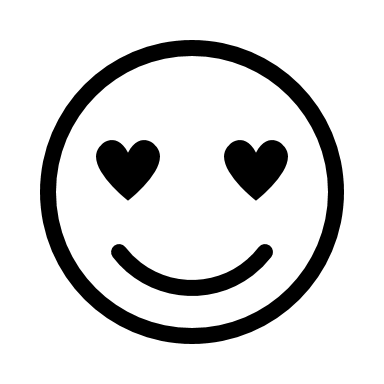 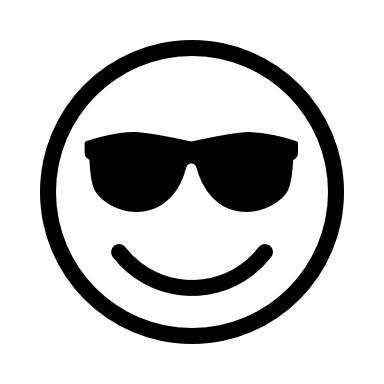 zufrieden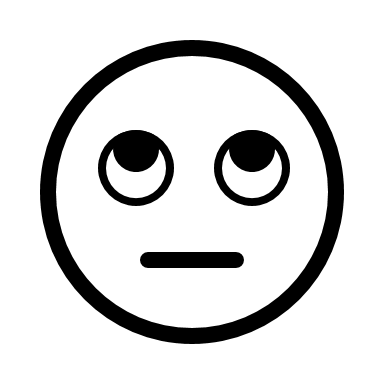 mässigunzufrieden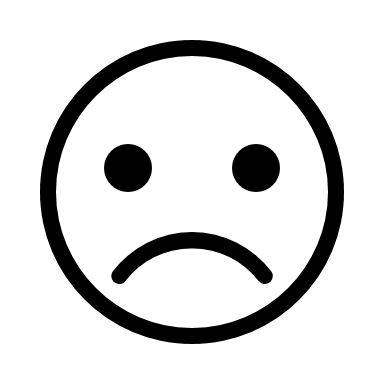 Wie zufrieden sind Sie generell mit unserer Wellness-Anlage? Wie zufrieden sind Sie generell mit unserer Wellness-Anlage? Wie zufrieden sind Sie mit dem Service/Personal der Wellness-Anlage?Wie zufrieden sind Sie mit dem Service/Personal der Wellness-Anlage?Wie zufrieden sind Sie mit der Sauberkeit der Wellness-Anlage?Wie zufrieden sind Sie mit der Sauberkeit der Wellness-Anlage?BemerkungenBemerkungenBemerkungenBemerkungenWann besuchen Sie in der Regel die Wellness-Anlage (Wochentage/Uhrzeiten)?Wann besuchen Sie in der Regel die Wellness-Anlage (Wochentage/Uhrzeiten)?Welche Wellness-Betreuungszeiten wünschen Sie sich? Welche Wellness-Betreuungszeiten wünschen Sie sich? Wie oft sollten pro Tag Aufgüsse angeboten werden?Wie oft sollten pro Tag Aufgüsse angeboten werden?Würden Sie längere Öffnungszeiten in den Abendstunden begrüssen? Würden Sie längere Öffnungszeiten in den Abendstunden begrüssen? Wie finden Sie das Angebot der Sauna-Bar? Wünschen Sie sich etwas dazu (Kaffee, Süssigkeiten etc.)?Wie finden Sie das Angebot der Sauna-Bar? Wünschen Sie sich etwas dazu (Kaffee, Süssigkeiten etc.)?Wie finden Sie die Beleuchtung zum Lesen (hell/dunkel/ideal)?Wie finden Sie die Beleuchtung zum Lesen (hell/dunkel/ideal)?Wünschen Sie sich Hintergrundmusik in den Ruheräumen? Wenn ja, welche?Wünschen Sie sich Hintergrundmusik in den Ruheräumen? Wenn ja, welche?Würden Sie geschlechtergetrennte Tage im Wellnessbereich wünschen? Wenn ja, wann?Würden Sie geschlechtergetrennte Tage im Wellnessbereich wünschen? Wenn ja, wann?Würden Sie Anlässe in der Wellness-Anlage begrüssen?Würden Sie Anlässe in der Wellness-Anlage begrüssen?Haben Sie weitere Fragen, Kommentare oder Anmerkungen zur Verbesserung?Vielen Dank für Ihre Teilnahme an der Umfrage. Wir werden Ihre Meinung beherzigen und daran arbeiten, in Zukunft noch mehr auf Ihre Wünsche einzugehen! Ihr AquArenA TeamHaben Sie weitere Fragen, Kommentare oder Anmerkungen zur Verbesserung?Vielen Dank für Ihre Teilnahme an der Umfrage. Wir werden Ihre Meinung beherzigen und daran arbeiten, in Zukunft noch mehr auf Ihre Wünsche einzugehen! Ihr AquArenA TeamHaben Sie weitere Fragen, Kommentare oder Anmerkungen zur Verbesserung?Vielen Dank für Ihre Teilnahme an der Umfrage. Wir werden Ihre Meinung beherzigen und daran arbeiten, in Zukunft noch mehr auf Ihre Wünsche einzugehen! Ihr AquArenA TeamHaben Sie weitere Fragen, Kommentare oder Anmerkungen zur Verbesserung?Vielen Dank für Ihre Teilnahme an der Umfrage. Wir werden Ihre Meinung beherzigen und daran arbeiten, in Zukunft noch mehr auf Ihre Wünsche einzugehen! Ihr AquArenA TeamHaben Sie weitere Fragen, Kommentare oder Anmerkungen zur Verbesserung?Vielen Dank für Ihre Teilnahme an der Umfrage. Wir werden Ihre Meinung beherzigen und daran arbeiten, in Zukunft noch mehr auf Ihre Wünsche einzugehen! Ihr AquArenA TeamHaben Sie weitere Fragen, Kommentare oder Anmerkungen zur Verbesserung?Vielen Dank für Ihre Teilnahme an der Umfrage. Wir werden Ihre Meinung beherzigen und daran arbeiten, in Zukunft noch mehr auf Ihre Wünsche einzugehen! Ihr AquArenA Team